AI DOCENTI DELLA SCUOLA  SEC. DI 1° GRADO SEDE - CAMPUSAL PERSONALE ATA  SEDE – CAMPUSCircolare n. 20Osio Sotto, 16/09/2015IL PRESENTE CALENDARIO ANNULLA E SOSTITUISCE IL PRECEDENTE PARI DATA E N. DI CIRCOLARE    Il  DIRIGENTE SCOLASTICO ( Prof.ssa Mirka Agostinettii )Ministero dell’istruzione, dell’università e della ricercaISTITUTO COMPRENSIVO DI OSIO SOTTO (BG)Via Libertà, 17 - 24046 Osio SottoTel.035/88.12.46 - Fax 035/482.37.32e-mail: icosiosotto@alice.it – bgic861008@pec.istruzione.itCodice fiscale n. 95119430163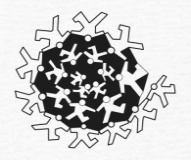 DataOrarioClassiAttivitàOrdine del giornoNoteSETT.22/09/201514.30/16.0016.00/17.30 17.30/19.00      2^A – 2^C3^A – 2^E3^C – 3^EConsigli di classeAnalisi situazione d’ingressoAccordi e condivisione della programmazione annuale dI classePredisposizione e condivisione della programmazione per gli alunni diversamente abili--DSAVarie ed eventualic/o CampusSETT.29/09/2015 16.30/18.301^Incontro docenti classi 1e - ex-quinte primariec/o CampusOTTOBRE06/10/2015 14.30/16.0016.00/17.303^B – 2^D      2^B – 3^DConsigli di classeAnalisi situazione d’ingressoAccordi e condivisione della programmazione annuale della classePredisposizione e condivisione della programmazione per gli alunni PdH-DSAVarie ed eventualic/o CampusOTTOBRE 13/10/201514.30/16.0016.00/17.3017.30/19.001^B – 1^E 1^A – 1^D1^CConsigli di classeAnalisi situazione d’ingressoAccordi e condivisione della programmazione annuale della classePredisposizione e condivisione della programmazione per gli alunni PdH-DSAVarie ed eventualic/o CampusOTTOBRE  20/10/201516.30/17.30Tutte le classiAssemblea genitori per elezioni rappresentantic/o proprie sediNOVEMBREDataOrarioClassiAttivitàOrdine del giornoNoteNOVEMBRE03/11/201514.30/16.0016.00/17.3017.30/19.003^A – 3^C2^A – 1^C1^A – 2^CConsigli di classe docenti (45’)+ genitori (45’)Programmazione annuale e contratto formativoAndamento didattico disciplinare Prime ipotesi interventi di recuperoCircolare ai genitoric/o CampusNOVEMBRE 10/11/201514.30/16.0016.00/17.3017.30/19.00 1^B – 1^D 2^B – 3^D 3^B – 2^DConsigli di classe docenti (45’)+ genitori (45’)Programmazione annuale e contratto formativoAndamento didattico disciplinare Prime ipotesi interventi di recuperoCircolare ai genitoric/o CampusNOVEMBRE17/11/201514.30/16.0016.00/17.3017.30/19.00            1^E  2^E 3^EConsigli di classe docenti (45’)+ genitori (45’)Programmazione annuale e contratto formativoAndamento didattico disciplinare Prime ipotesi interventi di recuperoCircolare ai genitoric/o CampusNOVEMBRE24/11/201514.30/17.30Colloqui bimestraliColloqui bimestraliI coordinatori provvederanno a comunicare l’organizzazione ai genitori per indirizzarli ai diversi insegnantiCircolare ai genitoric/o CampusDICEMBRE  10/12/201514.30/16.3016.30/18.303^A – 3^D3^CConsigli di classe - solo docentiStesura consiglio orientativoAndamento didattico disciplinare Ipotesi interventi di recuperoVarie ed eventualic/o CampusDICEMBRE    15/12/201514.30/16.30        3^B – 3^EConsigli di classe - solo docentiStesura consiglio orientativoAndamento didattico disciplinare Ipotesi interventi di recuperoVarie ed eventualic/o CampusDICEMBRE    14/12/201516.30/18.30Collegio docenti unitarioCollegio docenti unitarioPOF triennaleVariec/o BarbisottiGENNAIODataOrarioClassiAttivitàOrdine del giornoNoteGENNAIO12/01/201614.30/17.30Classi 1^-2^-3^Consigli di classe in paralleloProgrammazione settimana della salutec/o CampusGENNAIO12/01/201617.30/18.00Riunione coordinatoriPredisposizione materiale per scrutinic/o CampusGENNAIO20/01/201614.30/16.3016.30/18.303^E1^CScrutiniIndividuazione degli alunni che necessitano di interventi di recuperoc/o CampusGENNAIO21/01/201614.30/16.3016.30/18.301^E2^EScrutinic/o SedeGENNAIO22/01/201614.30/16.3016.30/18.302^C3^CScrutinic/o SedeGENNAIO25/01/201614.30/16.3016.30/18.301^A2^AScrutinic/o SedeGENNAIO26/01/201614.30/16.3016.30/18.301^B2^BScrutinic/o CampusGENNAIO27/01/201614.30/16.3016.30/18.303^A3^BScrutinic/o CampusGENNAIO28/01/201614.30/16.3016.30/18.302^D3^DScrutinic/o CampusGENNAIO29/01/201614.30/16.301^DScrutinic/o CampusFEBB..aioO 04/02/201614.30/17.30Consegna schede + colloqui docenti   Consegna schede + colloqui docenti   I coordinatori provvederanno a comunicare l’organizzazione ai genitori per indirizzarli ai diversi insegnantiCircolare ai genitoric/o Campus    23/02/201614.30/16.30Riunione disciplinare di area(lettere, matematica, lingue)Riunione disciplinare di area(lettere, matematica, lingue)Predisposizione prove in paralleloc/o CampusDATAOrarioClassiAttivitàOrdine del giornoNoteMARZO 22/03/201614.30/16.00Coordinamento disciplinare di area   Libri di testoPDSc/o CampusMARZO31/03/201614.30/16.0016.00/17.3017.30/19.002^C 1^C 3^CConsigli di classe docenti (45’)+ genitori (45’)Verifica programmazioneValutazione degli interventi attuati per casi problematiciProposte di adozione libri di testoVarie ed eventualiCircolare ai genitoric/o CampusAPRILE05/04/ 201614.30/16.0016.00/17.3017.30/19.003^B – 2^D 2^B – 3^D          1^B – 1^DConsigli di classe docenti (45’)+ genitori (45’)Verifica programmazioneValutazione degli interventi attuati per casi problematiciProposte di adozione libri di testoVarie ed eventualiCircolare ai genitoric/o CampusAPRILE07/04/201614.30/16.0016.00/17.3017.30/19.003^A – 3^E1^A – 1^E2^A – 2^EConsigli di classe docenti (45’)+ genitori (45’)Verifica programmazioneValutazione degli interventi attuati per casi problematiciProposte di adozione libri di testoVarie ed eventualiCircolare ai genitoric/o CampusAPRILE19/04/201614.30/17.30Colloqui bimestraliColloqui bimestraliI coordinatori provvederanno a comunicare l’organizzazione ai genitori per indirizzarli ai diversi insegnantiCircolare ai genitori c/o CampusMAGGIO17/05/201614.30/17.30Collegio di dipartimento Adozioni libri di testoPDS, progettiVarie ed eventualic/o SedeMAGGIO17/05/201617.30/18.00CoordinatoriPredisposizione materiale per lo scrutinioc/o  SedeMAGGIO23/05/201614.30/16:0016.00/17.3017.30/19.001^B – 1^D2^B – 3^D3^B – 2^DPrescrutiniMAGGIO24/05/201614.30/16:0016.00/17.3017.30/19.003^A – 3^C2^A – 1^C       1^A – 2^CPrescrutiniMAGGIO25/05/201614.30/16.0016.00/17.3017.30/19.00           1^E 2^E 3^EPrescrutiniDataOrarioClassiAttivitàOrdine del giornoNoteGIUGNO06/06/201614.3016.0017.303^C1^C2^CScrutinic/o CampusGIUGNO07/06/201614.3016.0017.301^D2^D3^DScrutinic/o CampusGIUGNO08/06/201612.0014.0015.301^A2^A3^AScrutinic/o SedeGIUGNO09/06/20169.0010.3012.001^B2^B3^BScrutinic/o SedeGIUGNO09/06/201614.3016.0017.301^E2^E3^EScrutinic/o CampusGIUGNO13/06/2016Dalle ore 16.00Consegna schede da parte del Coordinatore nelle rispettive sediConsegna schede da parte del Coordinatore nelle rispettive sediConsegna schede da parte del Coordinatore nelle rispettive sediGIUGNODa definireDa definireCollegio unitarioCollegio unitarioCollegio unitario